     MaaltijdMaatje Bunnik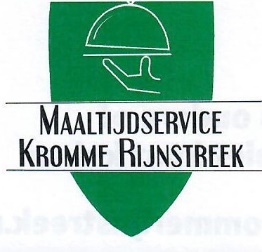 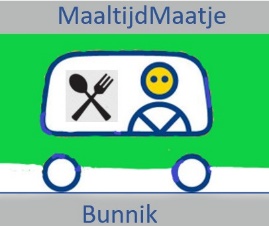          www.maaltijdmaatjebunnik.nl         info@maaltijdmaatjebunnik.nl                                               Sponsoring/crowdfunding/DonatieMaaltijdMaatje is een  vrijwilligersorganisatie die in partnerschap met Maaltijdservice Kromme Rijnstreek maaltijden rondbrengt aan mensen die, al of niet tijdelijk, zelf niet kunnen koken.Wist u dat?MaaltijdMaatje een 100% vrijwillige organisatie is en dat zelfs de chauffeurs voor eigen rekening rijden.MaaltijdMaatje dagelijks (5 dagen week) de verse maaltijd warm aan huis bezorgd? De chauffeur vaak de enige is waarmee iemand op een dag contact heeft?MaaltijdMaatje een team van 13 vrijwilligers heeft?MaaltijdMaatje geheel zelfstandig draait, zonder subsidie?Daar zijn wij best een beetje trots op.MaaltijdMaatje de ANBI status heeft, dat betekent dat giften van de belasting aftrekbaar zijn.Wij beperkt kosten maken voor de site, communicatie en dergelijke.Wij particulieren en bedrijven die ons willen steunen een bijdrage vragenOp rekening nr.  NL55 INGB 0533 8676 30 t.n.v   Hoef MaaltijdMaatjeBunnik. U met een bijdrage de samenlevingsopbouw in Bunnik helpt versterken.Henk van de Hoef  (coördinator)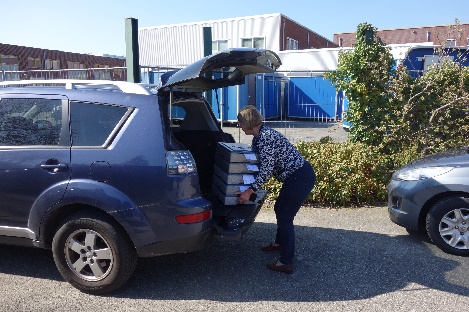 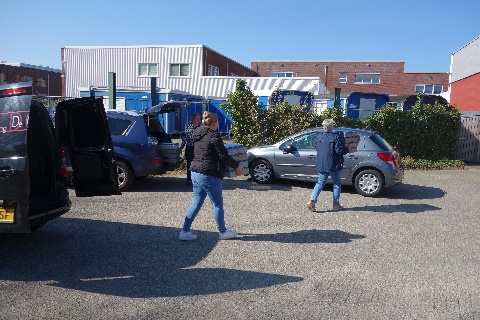 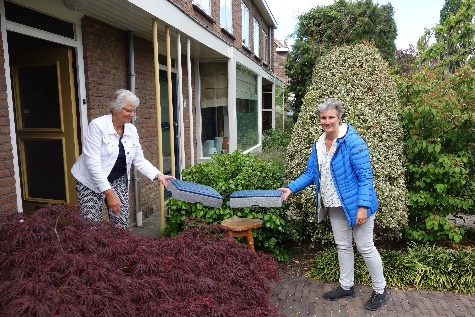 